Via E-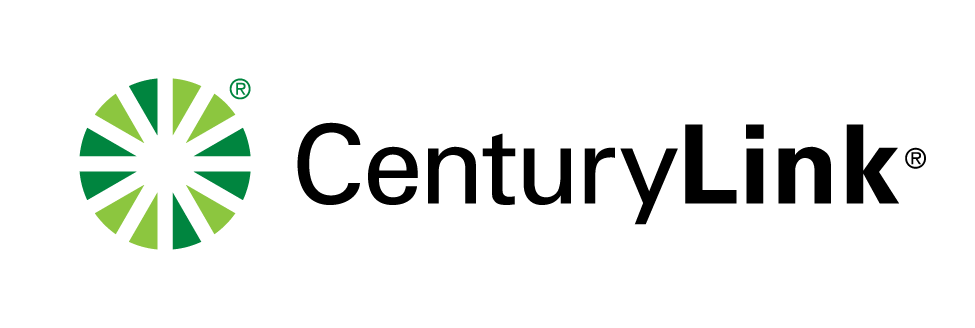 December 28, 2018Ms. Barcy McNeal, Docketing DivisionPublic Utilities Commission of Ohio, 13th FloorRe:	CenturyTel of Ohio, Inc. d/b/a CenturyLink 	Case No. 90-5010-TP-TRF and Case No. 18-1901-TP-ATADear Ms. McNeal:Enclosed for filing is CenturyTel of Ohio, Inc. d/b/a CenturyLink’s tariff to increase business and residential late payment charges. Section 3, Fourth Revised Sheet 6This tariff sheet is filed with a December 28, 2018 issue date and an effective date of February 1, 2019.  If you have any questions regarding this filing, please call me or Joshua Motzer at (614) 221-5354.Sincerely,Robyn CrichtonEnclosuresec:  Joshua Motzer, CenturyLinkOH 19-01 (CT)ROBYN CRICHTONManager, Regulatory Compliance & AnalyticsRobyn.Crichton@Centurylink.com600 New Century PkwyNew Century, KS 66031Mailstop: 1D222Tel: (913) 353-7087